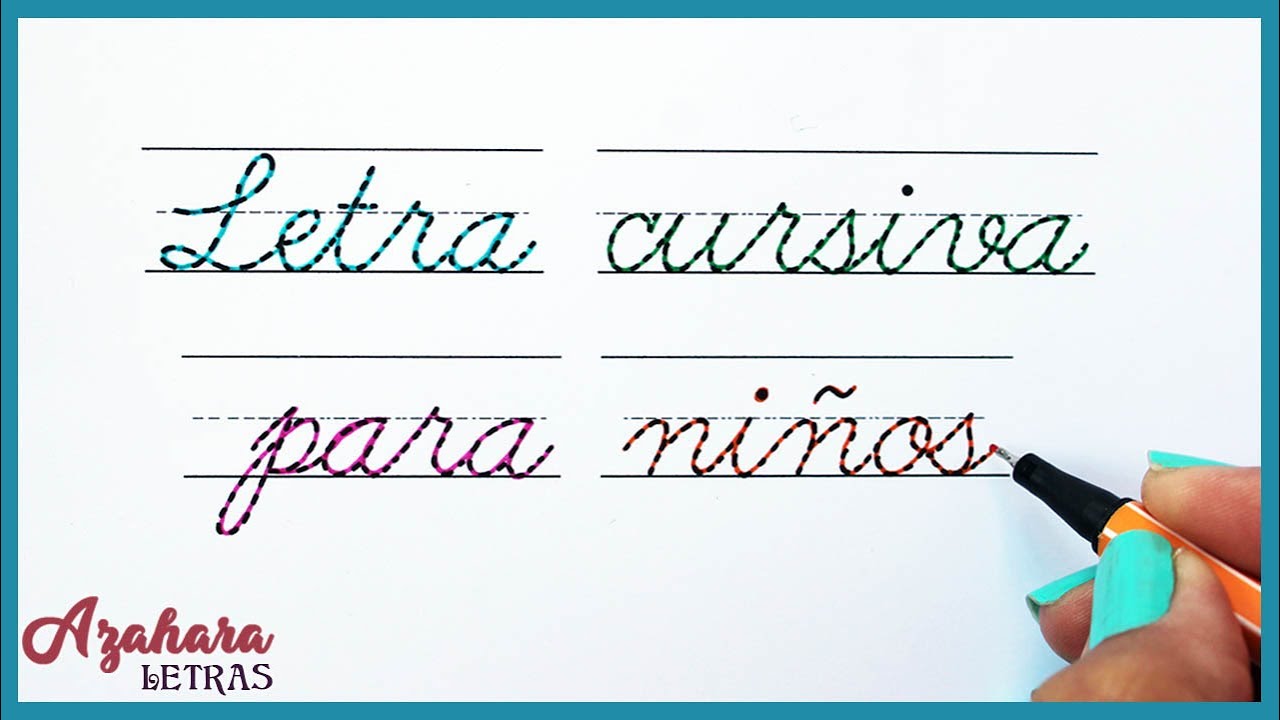 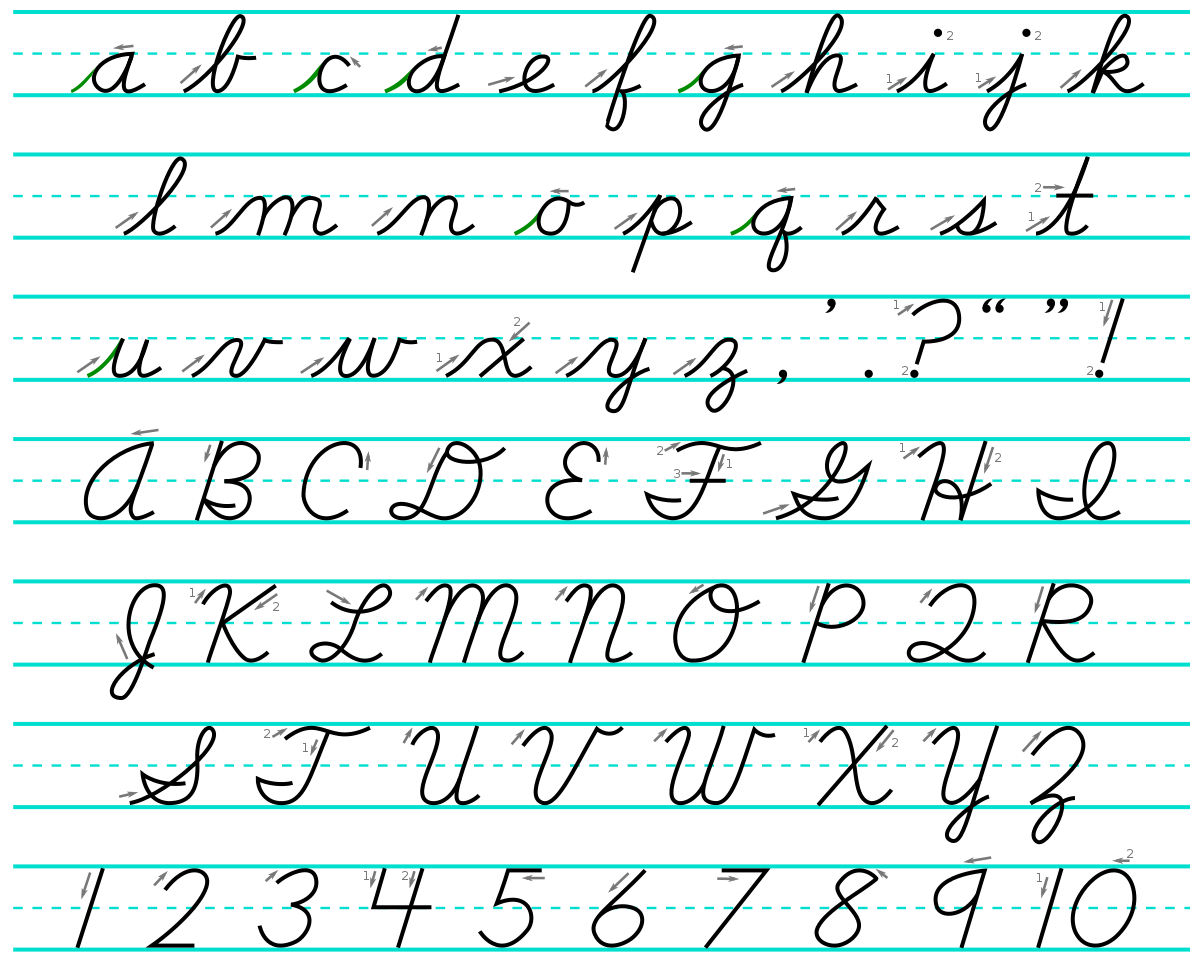 Ejercicios madurativos 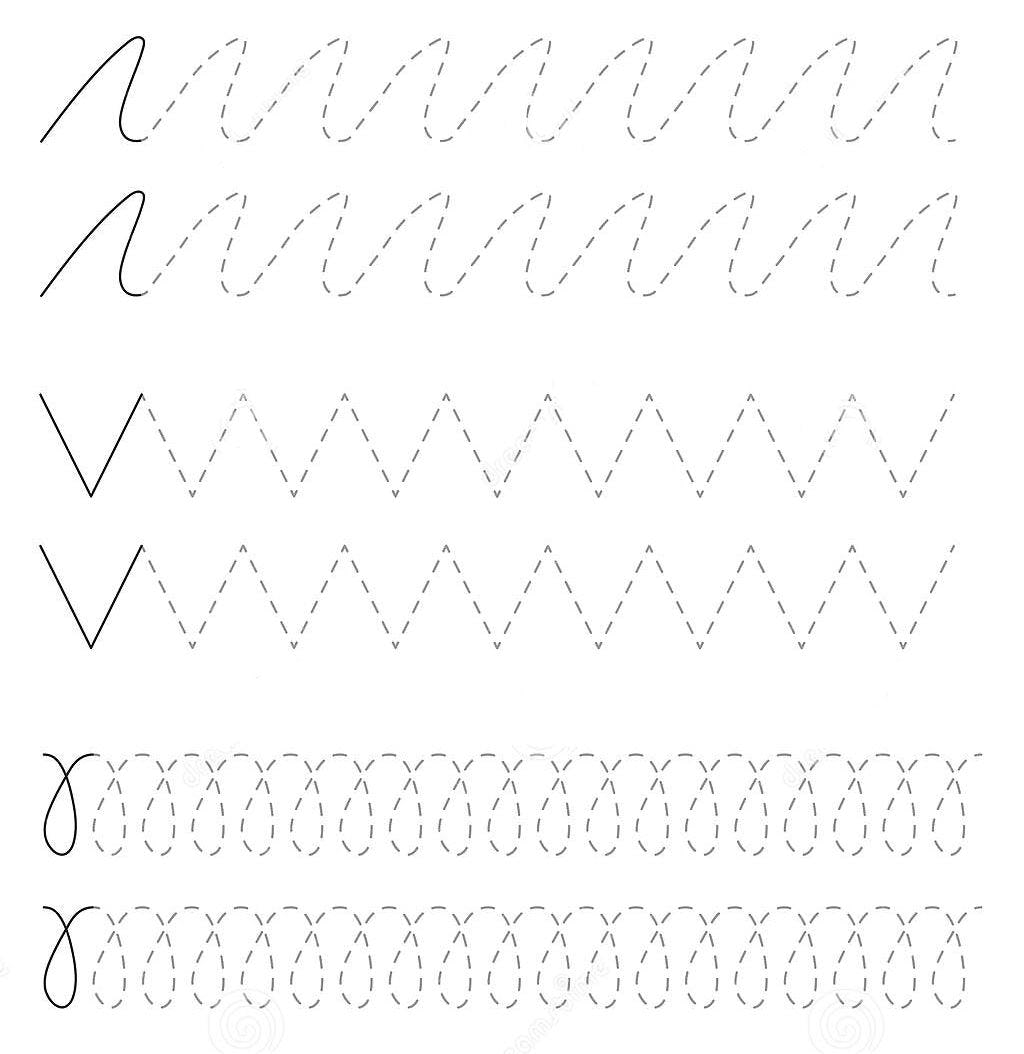 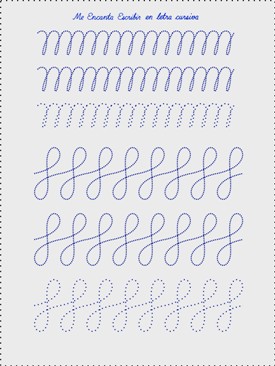 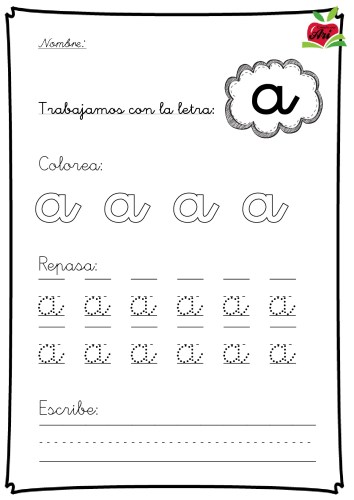 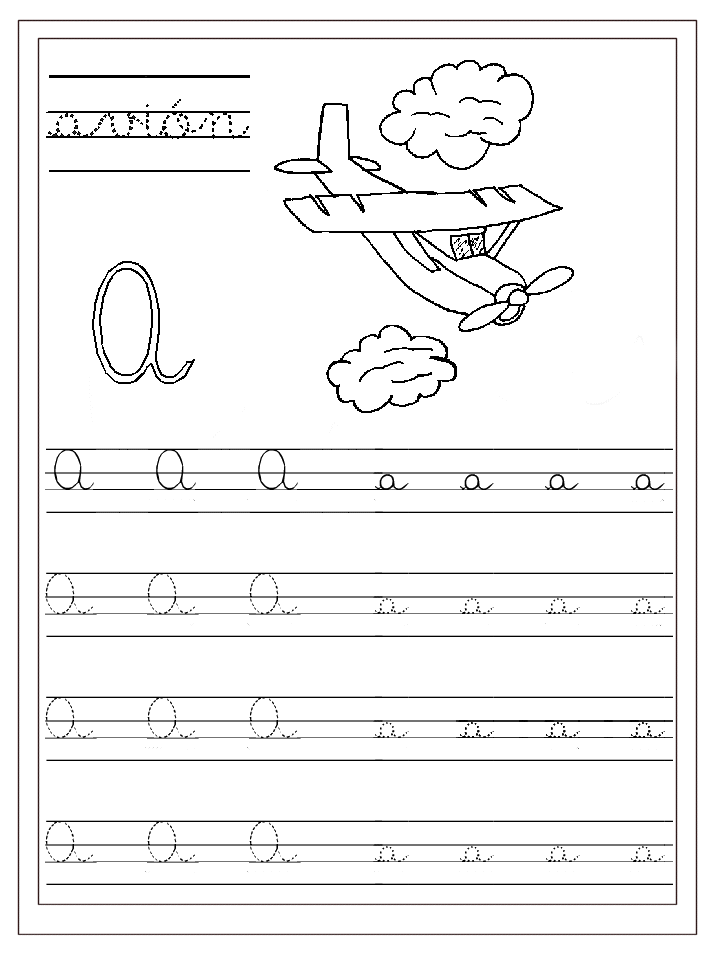 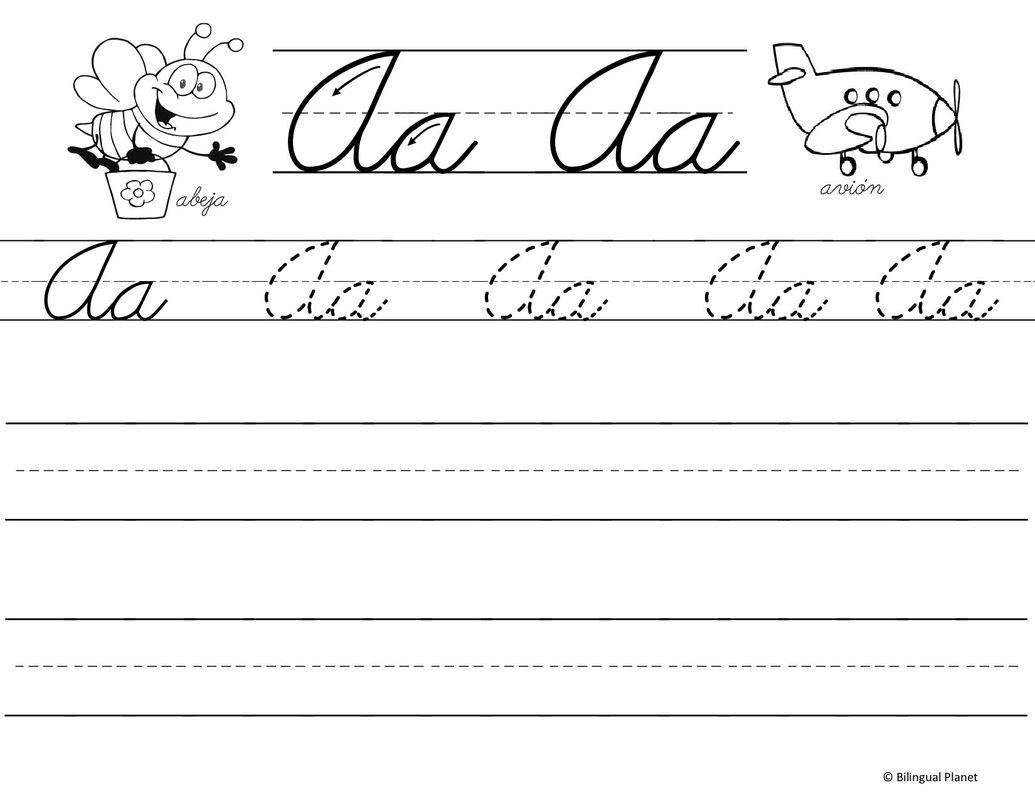 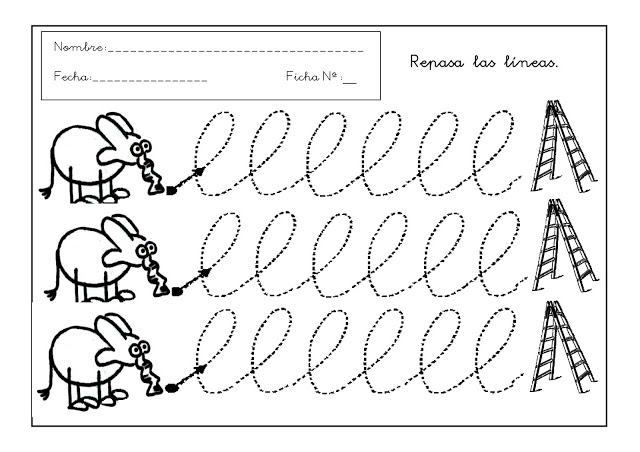 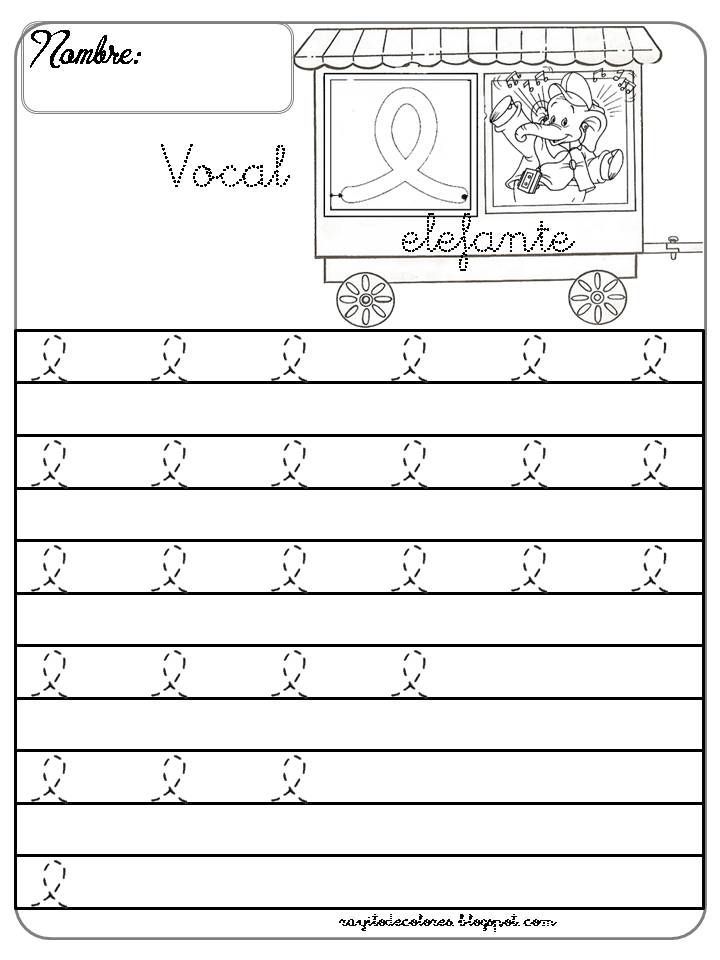 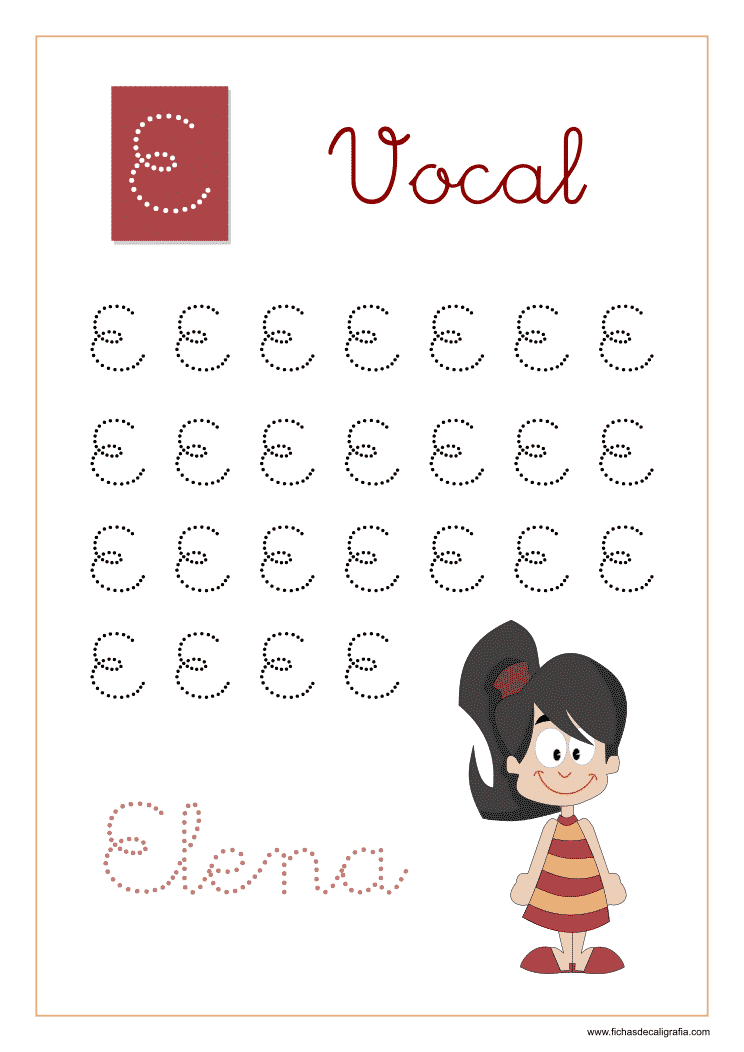 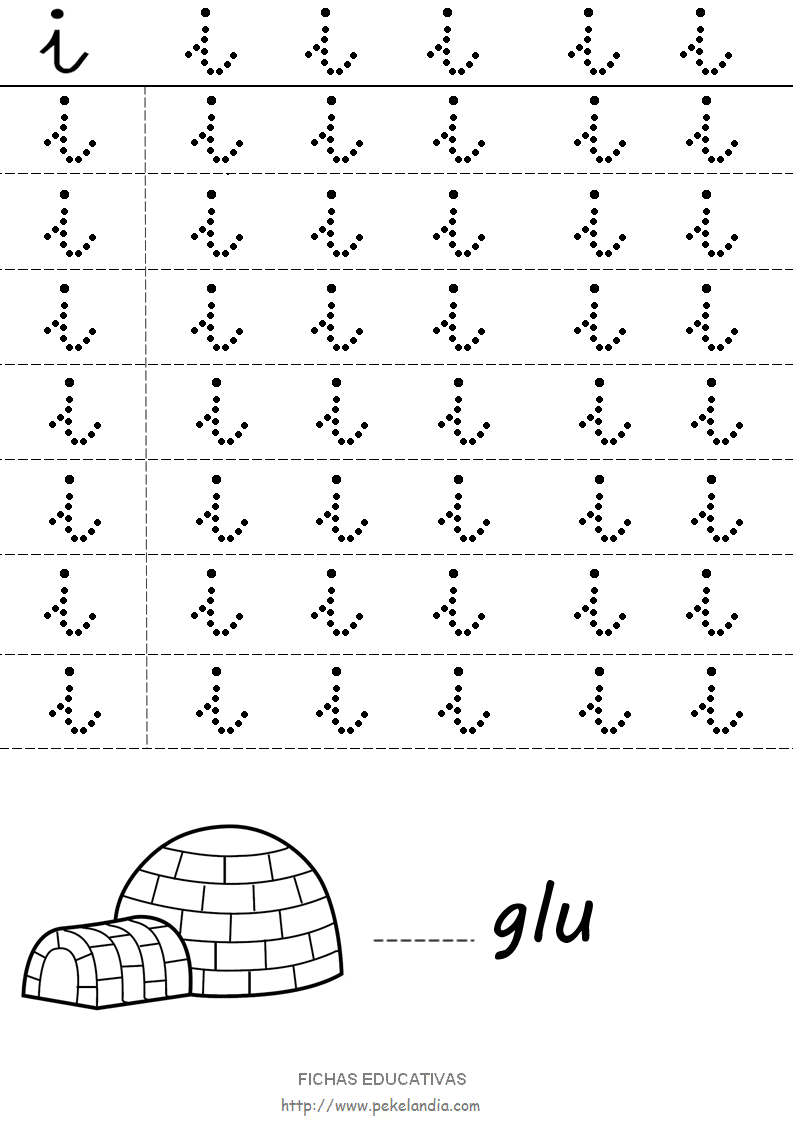 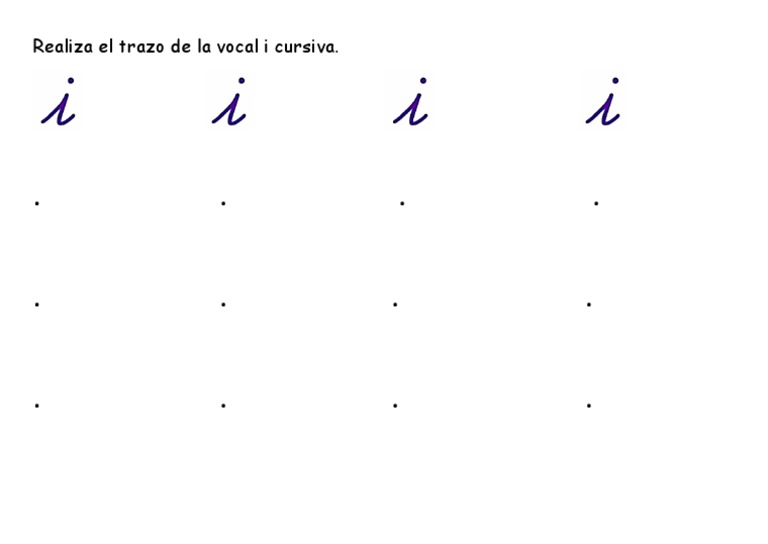 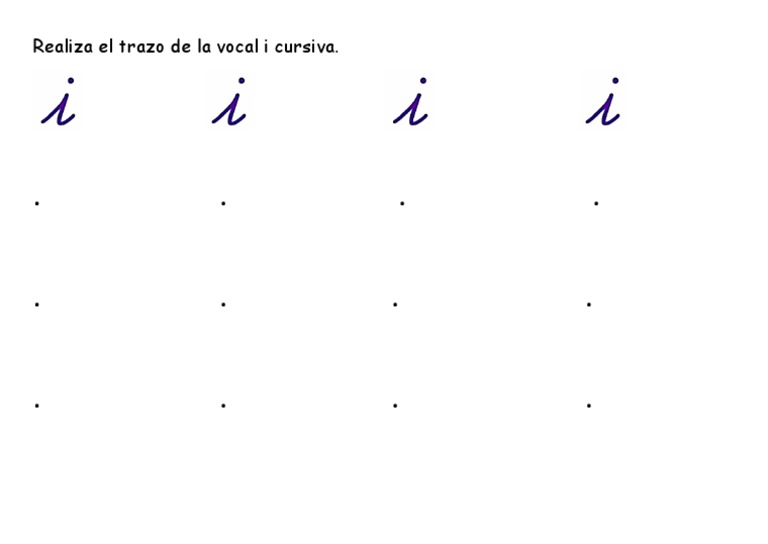 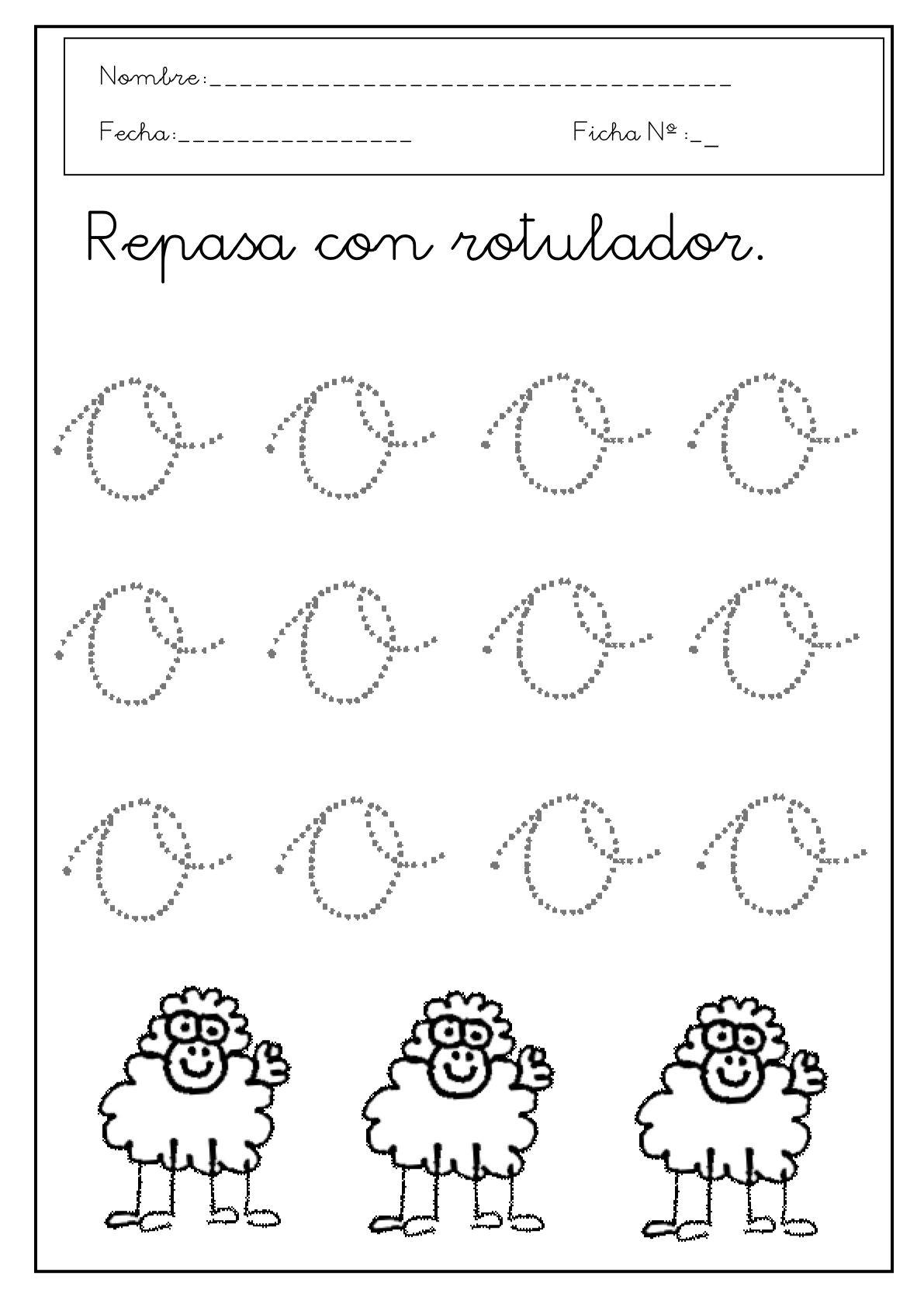 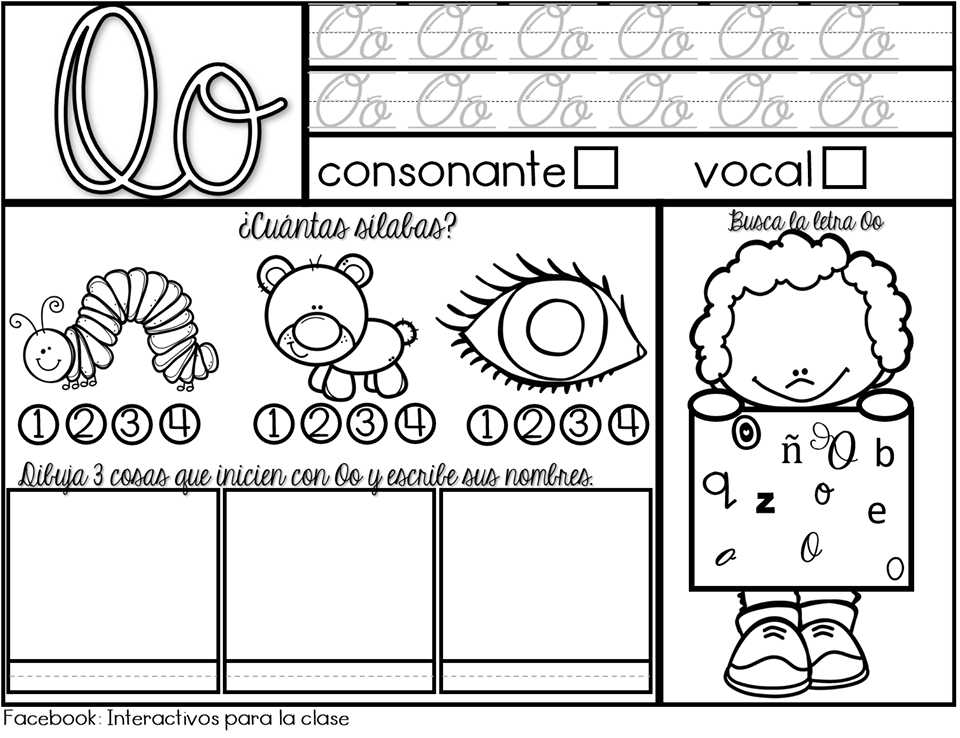 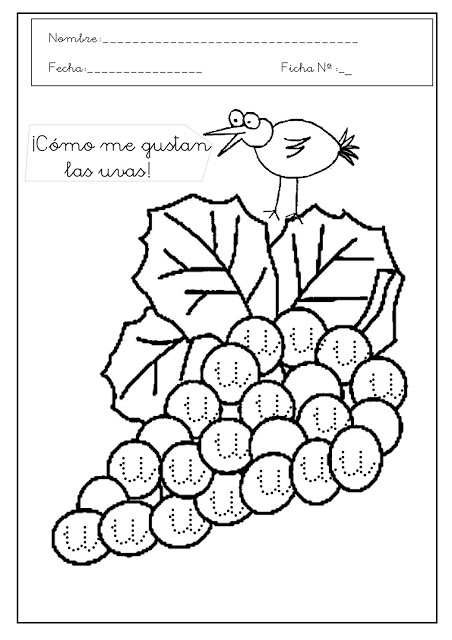 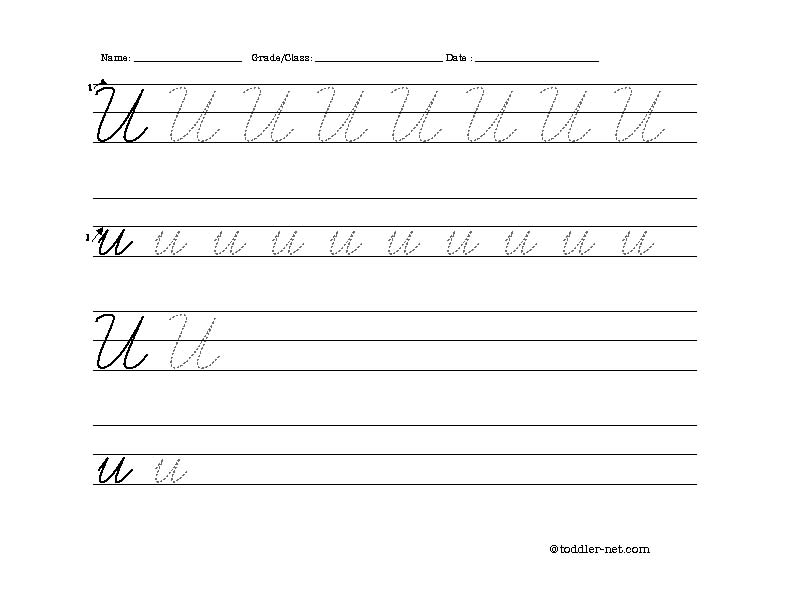 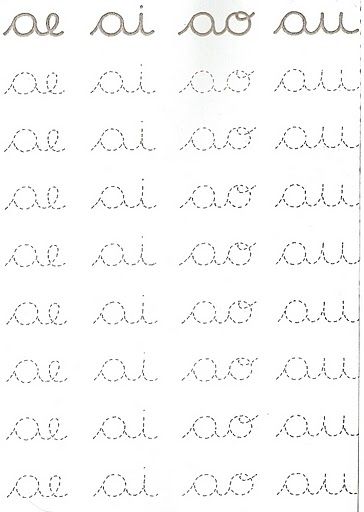 